Good morning Saint Casimir families. Today is Monday, March 16th, our first day of at home learning. As of today, we have no additional information concerning school closures other than the fact that there will be a conference call on Wednesday at 9 a.m. We will share that information as soon as possible. Lenten foods is cancelled for the next two weeks.Confessions on the 20th have been cancelled until further notice. We hope that you will remember to say the Saint Casimir prayer and Hail Mary as we do each day,Good and loving Father, in the youthful Saint Casimir, You have given us an example of faithfulness to the gospel and model of true discipleship. In his gentleness and compassion, we see true strength. In the strength and firmness of his convictions we see true gentleness. United in the name of Jesus and with the powerful support of our brother, St. Casimir, May we continue to be the visible sign of your loving presence among us. Amen.We know this is your first day working at home so please contact your teacher by email if you are having any difficulty with your assignments or any other questions you may have. School will be open on Thursday 3/19 from 9-3 if any student needs to pick up any materials. Happy birthday to Jace Foster on Sunday the 15th. 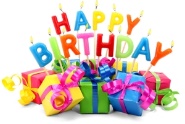 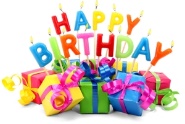 Mystery Doug lesson for the day : https://mail.yahoo.com/d/search/keyword=mystery%2520doug/messages/137627?.src=fpJoke of the day: What did one wall say to another? Meet you in the cornerPlease send any jokes you would like posted or pictures of you working from home to school@stcasimirschool.us.Remember to be respectful, responsible and ready to learn.End you day with the act of contrition. Camncelled